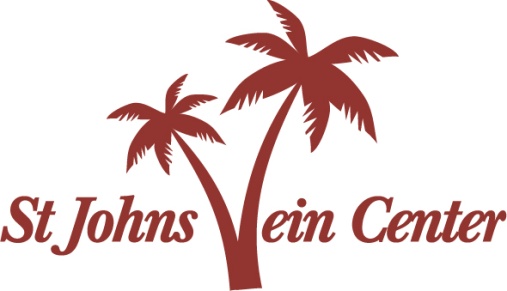 Informed ConsentSclerotherapy & Ultrasound Guided SclerotherapyPatient Name: _____________________________________Date of Birth: _________________Leg and Vein(s) to be Treated:_____________________________________________________We believe at the St Johns Vein Center that sclerotherapy is the preferred treatment for most reticular and spider veins. Sclerotherapy is a very popular method of eliminating spider veins in which a solution, called a sclerosing agent (Polidocanol, Sotradecol, and Glycerin), is injected into the veins. This causes irritation to the inner lining of the vein resulting in inflammation and closure of the vein which typically occurs within 4 weeks. A tiny needle (30g) is used to perform the injection and most patients relate the discomfort to an ant bite. The majority of persons who have Sclerotherapy performed have satisfying results.Unfortunately there is no guarantee that Sclerotherapy will be effective for you. In rare instances the condition may become worse after Sclerotherapy treatment. The number of treatments needed differs from patient to patient, depending on the extent of the problem.Potential Risks and Side Effects:•  Most Common Side Effects: The treated area may be red and itchy with swelling at the injection sites. There may be a burning sensation along the treated vein. This discomfort is usually temporary. Bruising is very common and to be expected.Transient hyperpigmentation: After sclerotherapy you may notice some dark discoloration after treatment. This occurs when the blood gets trapped inside the vein after it closes down. We can attempt to drain the trapped blood out on your next visit. Typically it will fade on its own in 4 to 12 months. In rare instances this darkening of the skin may persist for years for those with dark skin types.Matting/Blushing: The treatment may occasionally induce new spider veins to the form (matting) which may appear worse than the original problem. It appears similar to a bruise. The appearance may improve as the original veins treated dissolve. Most often the area can be treated with additional sclerotherapy or surface laser.Skin Ulceration: In rare cases, a blister may form, open, and become ulcerated. Healing occurs slowly over a few months. After healing, this will usually leave a scar.Allergic Reaction: Very rarely, a patient may have an allergic reaction to the sclerosing agent. The risk of this greater in patients who have a history of severe allergies.Deep Vein Thrombosis: A very rare complication. The dangers include the possibility of pulmonary embolus (a blood clot carried to the lungs) and permanent swelling of the leg.Infection is very rare. Please inform the staff if you are diabetic or have arterial disease.Alternative Treatments: Varicose veins and spider veins are not life-threatening conditions; treatment is not mandatory. Some patients get adequate relief of symptoms from wearing graduated support stockings. The other option is to receive no treatment at all. We do NOT perform sclerotherapy on pregnant women. Proposed Treatment Results: The practice of medicine and surgery is not an exact science, and therefore, reputable practitioners cannot guarantee results. While the overwhelming numbers of patients have noted gratifying results from sclerotherapy, we cannot promise or guarantee any specific results.Informed Consent:By signing below, I acknowledge that I have read the foregoing information and understand the risks andpossible side effects, alternative methods of treatment and I hereby consent to the treatment. I have had sufficiency opportunity to discuss my condition and proposed treatment and all my questions have been answered.While the overwhelming number of patients have gratifying symptomatic and cosmetic improvement, I understand that the practice of medicine and surgery is not an exact science, and therefore, reputable practitioners cannot guarantee results.Patient Name (printed):______________________________________________________Patient Signature: ___________________________________________________ Date: ____________Provider Signature: __________________________________________________Date:_____________Witness:___________________________________________________________Date:_____________